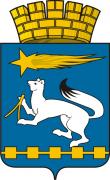 АДМИНИСТРАЦИЯ ГОРОДСКОГО ОКРУГА НИЖНЯЯ САЛДАП О С Т А Н О В Л Е Н И Е06.04.2020      		                       		                                          № 166г. Нижняя СалдаОб организации исполнения Указов Губернатора Свердловской области       от 03.04.2020 № 158-УГ, от 05.04.2020 № 159-УГ «О внесении изменений                                             в Указ Губернатора Свердловской области от 18.03.2020 № 100-УГ                      «О введении на территории Свердловской области режима повышенной готовности и принятии дополнительных мер по защите населения                   от новой коронавирусной инфекции (2019 – nCoV)»В соответствии с Указами Губернатора Свердловской области от 03.04.2020 № 158-УГ, от 05.04.2020 № 159-УГ «О внесении изменений в Указ Губернатора Свердловской области от 18.03.2020 № 100-УГ «О введении на территории Свердловской области режима повышенной готовности и принятии дополнительных мер по защите населения от новой коронавирусной инфекции (2019 – nCoV)», руководствуясь Уставом городского округа Нижняя Салда, администрация городского округа Нижняя СалдаПОСТАНОВЛЯЕТ:1. Ограничить по 20 апреля 2020 года на территории городского округа Нижняя Салда проведение деловых, спортивных, культурных, развлекательных и иных массовых мероприятий, обеспечив проведение указанных мероприятий по возможности в видеоселекторном формате или без зрителей.2. Директору муниципального учреждения «Городской дворец культуры имени В.И. Ленина» Забегаевой Л.А. приостановить кинопоказы до 20 апреля 2020 года. 3. Начальнику Управления культуры администрации городского округа Нижняя Салда, начальнику Управления молодежной политики и спорта администрации городского округа Нижняя Салда по 20 апреля 2020 года отменить групповые занятия в подведомственных учреждениях, организациях.4.  Жителям городского округа Нижняя Салда в возрасте старше 65 лет обеспечить по 20 апреля 2020 года самоизоляцию на дому, за исключением руководителей и сотрудников государственных органов Свердловской области, органов местного самоуправления, организаций, осуществляющих деятельность на территории Свердловской области, чье нахождение на рабочем месте является критически важным для обеспечения их функционирования, а также граждан, определенных решением оперативного штаба по предупреждению возникновения и распространения на территории Свердловской области новой коронавирусной инфекции (2019-nCoV).5. Рекомендовать работодателям, осуществляющим свою деятельность на территории городского округа Нижняя Салда:5.1. Обеспечить выполнение пункта 5-1 Указа Губернатора Свердловской области от 18.03.2020 № 100-УГ «О введении на территории Свердловской области режима повышенной готовности и принятии дополнительных мер по защите населения от новой коронавирусной инфекции (2019 – nCoV)» (с изменениями от 25.03.2020 № 141-УГ, от 30.03.2020 № 151-УГ,  от 03.04.2020 № 158-УГ).5.2. По 20 апреля 2020 года оказать работникам в возрасте старше 65 лет содействие в обеспечении соблюдения режима самоизоляции на дому.6. Внести в постановление администрации городского округа Нижняя Салда от 31.03.2020 № 151 «Об организации исполнения Указа Губернатора Свердловской области от 30.03.2020 № 151-УГ «О внесении изменений в Указ Губернатора Свердловской области от18.03.2020 № 100-УГ «О введении на территории Свердловской области режима повышенной готовности и принятии дополнительных мер по защите населения от новой коронавирусной инфекции (2019 – nCoV)» следующие изменения:6.1. Пункт 1 изложить в следующей редакции:«1. Приостановить на территории городского округа Нижняя Салда по    20 апреля 2020 года работу:1) организаций общественного питания (за исключением организаций по доставке готовой продукции, обслуживания на вынос без посещения гражданами помещений таких организаций, а также обеспечивающих питание работников организаций);	2) объектов розничной торговли (за исключением аптек и аптечных пунктов, а также объектов розничной торговли в части реализации продовольственных и непродовольственных товаров первой необходимости, указанных в перечне непродовольственных товаров первой необходимости согласно приложению к настоящему постановлению, доля продажи которых в товарообороте соответствующих организаций и индивидуальных предпринимателей составляет не менее 30 процентов);3) организаций, осуществляющих проведение массовых мероприятий (оказание услуг), в том числе ночных клубов (дискотек) и иных аналогичных объектов, кинотеатров (кинозалов), детских игровых комнат и детских развлекательных центров, иных развлекательных и досуговых заведений, в том числе торговых, торгово-развлекательных центров;4) иных организаций, осуществляющих деятельность на территории городского округа Нижняя Салда, за исключением организаций, продолжающих деятельность в соответствии с Указом Президента Российской Федерации от 02 апреля 2020 года № 239 «О мерах по обеспечению санитарно-эпидемиологического благополучия населения на территории Российской Федерации в связи с распространением новой коронавирусной инфекции (COVID-19)» и распоряжением Правительства Свердловской области.Приостановить на территории городского округа Нижняя Салда представление государственных, муниципальных и иных услуг в помещениях государственных органов Свердловской области, органов местного самоуправления, расположенных на территории городского округа Нижняя Салда, государственных и муниципальных учреждений (в том числе многофункционального центра предоставления государственных и муниципальных услуг в Свердловской области), за исключением услуг, предоставление которых может осуществляться исключительно в указанных помещениях, при условии обеспечения предварительной записи граждан. При этом государственные, муниципальные и иные услуги, предоставление которых возможно в электронном виде, предоставляются исключительно в электронном виде.».6.2. Пункт 2 изложить в следующей редакции: «2. Приостановить по 01 июня 2020 года бронирование мест, прием и размещение граждан в санаторно-курортных организациях (санаториях), санаторно – оздоровительных детских лагерях круглогодичного действия  и гостиницах, расположенных на территории городского округа Нижняя Салда.». 6.3. В абзаце  третьем пункта 6 после слов «их функционирования,» дополнить словами «лиц, осуществляющих добровольческую (волонтерскую) деятельность по  оказанию необходимой помощи лицам старше 65 лет, обеспечивающим самоизоляцию на дому,».6.4. Дополнить приложением «Перечень непродовольственных  товаров первой необходимости» (приложение).7. Опубликовать настоящее постановление в газете «Городской вестник плюс» и разместить на официальном сайте администрации городского округа Нижняя Салда.8. Контроль за исполнением настоящего постановления  оставляю за собой.Глава городского округаНижняя Салда		                                                                      А.А. МатвеевПриложение к постановлению администрации городского округа Нижняя Салда              от 06.04.2020 № 166ПЕРЕЧЕНЬнепродовольственных  товаров первой необходимостиСанитарно-гигиеническая маска.Антисептик для рук.Салфетки влажные.Салфетки сухие.Мыло туалетное.Мыло хозяйственное.Паста зубная.Щетка зубная.Бумага туалетная.Гигиенические прокладки.Стиральный порошок.Подгузники детские.Спички, коробок.Свечи.Пеленка для новорожденного.Шампунь детский.Крем от опрелостей детский.Бутылочка для кормления.Соска-пустышка.Бензин автомобильный.Дизельное топливо.Сжиженный природный газ.Зоотовары (включая корма для животных и ветеринарные  препараты).Печатная продукция средств массовой информации.